Sehr geehrte Eltern und Freunde unserer Schule, werte Kolleginnen und Kollegen, sehr geehrte Damen und Herren, liebe Schülerinnen und Schüler!	Nach einem vergleichsweise kurzen ersten Quartal dieses Schuljahres freue ich mich, Ihnen und euch mit diesem Brief trotz der Kürze der Zeit einige schöne Eindrücke anbieten zu können, die unser Schulleben in den letzten Wochen bereichert haben. Gleichzeitig nutze ich am Ende des Briefes die Gelegenheit, um auf zwei künftige Ereignisse hinzuweisen, die für Sie als Eltern wichtig sind. Last but not least gilt mein Dank wieder allen Beteiligten, die durch ihren Einsatz und ihre Unterstützung das möglich gemacht haben, wovon ich nun berichten möchte.  „In der Zeit vom 29.08. bis 02.09.2022 fanden die Einführungstage für unsere drei neuen fünften Klassen statt. Nach einer feierlichen und aufregenden Einschulung am 26.08.2022 (EINSCHUB von Lara, Klasse 6a: "Unsere Klasse 6a hat bei der Einschulung das Stück "Gewinner" von Clueso gespielt. Wir haben viel geübt und waren davor alle richtig dolle aufgeregt. Zum Schluss hat es gut geklappt.") lernten die Kinder ihre neuen Mitschülerinnen und Mitschüler und Klassenlehrkräfte kennen. Neben vielen organisatorischen Programmpunkten wurden Kennenlernspiele gespielt und der Klassenraum gemeinsam verschönert. Eine Schulrallye ermöglichte es den Kindern, die Räumlichkeiten unserer Schule und den Schulhof auf spielerische Art und Weise zu erkunden. Auch ein gemeinsames Mensa-Essen war ein toller Programmpunkt. Vieles in dieser Woche fand in Begleitung der Patinnen und Paten aus den 10. Klassen statt, die sich zu hilfreichen Ansprechpersonen der Fünftklässlerinnen und Fünftklässlern entwickelt haben. Die ereignisreiche Einführungswoche wurde mit einem gemeinsamen Gottesdienst in der St. Marienkirche in Scharnebeck fröhlich beendet (siehe anschließende Zeilen von Frau Schlichting-Ackermann). In den folgenden Wochen stand dann der erste Fachunterricht, das erste Mal Nachmittagsunterricht aber auch das Kennenlernen der Bücherei auf dem Programm. Wir freuen uns über diesen positiven Start und heißen unsere neuen Fünftklässler an dieser Stelle noch einmal herzlich willkommen!“ (Text für die Klassenlehrkräfte Jahrgang 5: Frau Lodder)„Zum Abschluss der Einführungswoche für die 5. Klassen gingen diese am Freitag, d. 2.9. in die St.-Marienkirche in Scharnebeck zu einem Schulanfangsgottesdienst. Mit fröhlicher Musik, einem Anspiel durch die Lehrkräfte und einer Rucksackaktion, durch die den Kindern symbolisch viele stärkende Gegenstände für ihr Leben an der neuen Schule mitgegeben wurden, wurde die Einführungswoche stimmungsvoll abgerundet.“ (Text: Frau Schlichting-Ackermann)In den ersten Wochen seit Schuljahresbeginn wurden alle notwendigen Wahlen für die neuen Gremienvertreter/innen vorgenommen. Schulsprecherinnen sind Shakana V. (R8a), Victoria S. (R10a) und Greta S. (R10b). Im Schulelternrat (SER) wurde zudem am 11.10. Frau Karwoth als neue Schulelternratsvorsitzende (Vertretung: Frau Roht) gewählt, somit sind nun alle Gremien arbeitsfähig. Ich gratuliere allen Gewählten zu ihren Ämtern und wünsche uns eine gute, vertrauensvolle und erfolgreiche Zusammenarbeit für unsere Schule. Gleichzeitig bedanke ich mich bei allen ausgeschiedenen Mitgliedern für die geleistete Arbeit. „Mit 47 SchülerInnen und LehrerInnen eine Klassenreise anzutreten ist eine Aufgabe für sich. Mit öffentlichen Verkehrsmitteln anzureisen bedeutet ein Schwierigkeitsgrad mehr. Wenn viele Schulklassen aus Niedersachsen als Klassenreise den Harz gewählt haben - nun, dann wird es interessant. Dennoch haben die beiden Klassen R9b und R9c diese Aufgabe Anfang September gemeistert und sind nach vierstündiger Anfahrt in der „Jugendherberge Torfhaus“ im Oberharz angekommen. Durch den Brand am Brocken mussten einige Ausflugspunkte geändert werden, aber die beiden Klassen haben sich durch Wanderungen zu den Bergen - 21 km Marsch an der frischen Luft- , durch die Berge - Bergwerk in Goslar - und von den Bergen herab – Seilschwebebahn Bad Harzburg -, tagsüber kaum verausgabt, so dass die Nachtruhe in der Jugendherberge selten um ein Uhr beginnen konnte. Also Trost gab es ein perfektes Frühstück, leckeres Essen in der Herberge, einen Grillabend und „Wellness für das Auge“ – wenn Zeit blieb, seinen Blick über die Gipfel schweifen zu lassen. Als kurzes Fazit der begleitenden LehrerInnen: Das nächste Mal muss noch länger gewandert werden!“ (Text: Herr Möller)  Im September bereicherten sechs Studierende der Lehrämter für den Primar- und Sekundarbereich I der Leuphana-Universität unseren Schulalltag. Im Rahmen der sogenannten „Schulpraktischen Studien“ (SPS) begleiteten sie drei bzw. vier Wochen unsere Lehrkräfte und konnten erste eigene Unterrichtserfahrungen sammeln. Wir wünschen den Studierenden weiterhin alles Gute und einen erfolgreichen Abschluss, denn junge Lehrkräfte werden zukünftig dringend benötigt.„Praktikum Jahrgang 9 und Praktikumsmesse:Vom 26. September bis zum 8. bzw. 12. Oktober hat unser 9. Jahrgang sein zweites Betriebspraktikum mit Erfolg durchgeführt. Fast alle Schülerinnen und Schüler konnten in verschiedenen Betrieben weitere Berufserfahrungen sammeln, die im Anschluss im AWT-Unterricht aufgearbeitet und am 14. Oktober in einer Praktikumsmesse für den Jahrgang 8 präsentiert wurden. Der neunte Jahrgang stellt dabei traditionell bei uns an der Schule seine Berufe und die Betriebe aus dem Praktikum dem achten Jahrgang vor. In Interviews werden so Erfahrungen von "Schüler/in zu Schüler/in" ausgetauscht. Der achte Jahrgang kann sich auf der Messe bereits über mögliche Praktikumsbetriebe für das anstehende eigene Praktikum im März 2023 informieren.“ (Text: Frau Schattling für den Fachbereich AWT)„Summ, summ, summ, Bienchen summ’ herum.....Wildblumen, Bienen und andere Insekten brauchen uns. Das haben die Schüler:innen der Klasse 7e im letzten Schuljahr zum Anlass genommen, einen Pflanzstreifen vor ihrem Klassenraum zu kultivieren. Tomaten, Erdbeeren, Minze, Stachelbeer- und Johannisbeersträucher wurden gepflanzt und Wildblumen wurden ausgesät. Viele von euch sind schon an unserem Pflanzstreifen vorbeigegangen. Vielleicht lasst ihr euch anstecken und legt auch ein Pflanzbeet an und schafft ein Stück Lebensraum für Insekten. Die Anzahl der Insekten ist stark rückläufig, auch ihre Artenzahl nimmt ab. Mit unserer Blühwiese können wir einen kleinen Beitrag zum Insektenschutz leisten, helft mit und schafft auch ein Stück Lebensraum für die Insekten. Um die Schule herum könnten noch viele Blühwiesen entstehen. Wir zählen auf euch!  Eure Klasse 7e“ (Text: Frau Ackenhausen) „Berufspraktische Tage vom 29./30.9.22: Im Rahmen der Berufsorientierung an unserer Schule hat der Jahrgang 8 am 29./30. September 2022 an berufspraktischen Übungen des BNW teilgenommen. Neun verschiedene Betriebe hatten sich auf praktische Übungen mit den Schülerinnen und Schülern vorbereitet und ihre Infostände, viel Material zum Anfassen und Mitmachen mitgebracht. Was macht eigentlich ein Förster? Welche Berufe kann man bei der Bundeswehr lernen? Wie bekommt man eine Lampe zum Leuchten? Was macht man in der Altenpflege? In kleinen Gruppen von vier bis fünf Schülerinnen/Schülern konnten die Kinder dann verschiedene Berufe ausprobieren, Quizfragen beantworten, löten, schrauben, Verbände anlegen und vieles mehr. Ob Finanzamt, Pflegeheim oder Forstamt, ob Bundeswehr, Krankenhaus oder Elektrobetrieb- viele engagierte Betriebe waren bei uns für zwei Vormittage im Haus und haben spannende Einblicke in die Berufswelt mitgebracht. Die Resonanz der Schülerinnen und Schüler und der Aussteller waren durchweg positiv und es hat allen viel Spaß gemacht. Wir hoffen, auch im nächsten Jahr diese spannende Berufserkundung in Kleingruppen anbieten zu können.“ (Text: Frau Schattling für den Fachbereich AWT) „Eine Stimme für die Jugend – Die Juniorwahl an der Schule am SchiffshebewerkDie höheren Jahrgänge unserer Schule haben in diesem Jahr kurz vor der Landtagswahl an den Juniorwahlen teilgenommen. Dabei handelt es sich um eine bildungspolitische Initiative, bei der Heranwachsende unter 18 Jahren ihre Stimmen bereits vor anstehenden Wahlterminen symbolisch abgeben können. Bereits vor den Sommerferien wurde der Wahltag im Rahmen des Politikunterrichts in den Jahrgängen vorbereitet. Die Schülerinnen und Schüler haben die Parteien und ihre Programme kennengelernt und sich mit dem Wahlsystem der Bundesrepublik Deutschland vertraut gemacht. 
Am Freitag, den 07.10.22 wurde an unserer Schule ein Wahllokal eröffnet. Urne und Wahlkabinen standen zur Verfügung. Schülerinnen und Schüler des Hauptschulzweigs (Jahrgang 8) haben als Wahlhelfer und Wahlhelferinnen für einen reibungsfreien Ablauf gesorgt und anschließend unter Aufsicht die Stimmen ausgezählt. Die Wahl war ein voller Erfolg. Die Mehrheit der Schülerinnen und Schüler zeigte sich sehr interessiert an dem Projekt, was zu einer hohen Wahlbeteiligung führte. Stärkste Kraft ist die SPD geworden. Auch das Direktmandat (Erststimme) ging an Philip Meyn von der SPD. Überrascht hat uns allerdings das starke Abschneiden der AfD. Sie ist mit 21% der Zweitstimmen zweitstärkste Partei bei den Juniorwahlen an der Schule am Schiffhebewerk geworden. Alle Wahlergebnisse werden intensiv im Unterricht besprochen und ausgewertet. Bei der nächsten Bundestagswahl sind wir natürlich wieder dabei!“ (Text: Herr Baumgarten)„Cześć! Am Sonnabend, den 10.09., reisten 16 polnische Schülerinnen und Schüler mit zwei Lehrerinnen von Inowroclaw nach Scharnebeck. Schüler und Schülerinnen aus den Jahrgängen 7 und 8 und ihre Familien gaben ihnen für eine Woche ein Zuhause. Zusammen beschäftigten sie sich in einem Workshop der Euthanasie-Gedenkstätte Lüneburg mit Werten, Menschenrechten, Rechten von Kindern und Menschen mit Behinderungen sowie Biografien von Tätern und Opfern des Nationalsozialismus. Außerdem besuchten alle die Ausstellung “Dialog im Stillen” in Hamburg und erlebten den Trubel im Hafen und in der Innenstadt. Nach einem gelungenen Abschlussabend reiste die polnische Gruppe am 16.09.2022 zurück. Der Rückaustausch findet vom 03. - 10.06.2023 statt. Ein Platz ist noch zu vergeben. Meldet euch bei mir, Silke Braunert, falls ihr Interesse habt.” (Text: Frau Braunert)„Klassenfahrt der R10c nach München: Im September unternahm die Klasse R10c eine Studienfahrt in die bayerische Hauptstadt München. Neben einem Besuch des neuen Teils des Deutschen Museums und einem informativen und spannenden Tag in der Bavaria Filmstadt als Rahmenprogramm, wurde eine interaktive Stadtrallye gespielt. In konkurrierenden Gruppen galt es, sehenswerte Orte in der Münchener Innenstadt zu finden und lustige Quizaufgaben zu lösen. Mit tollen Erlebnissen im Gepäck und vielen Erinnerungsfotos, ob Surfer an der Eisbachwelle, Mitschüler am Glockenspiel auf dem Marienplatz oder der Ida-Schumacher-Brunnen auf dem Viktualienmarkt, geknipst wurde alles.“ (Text: Herr Pätow) „Im Rahmen des Unterrichts besuchte der Profilkurs 10 Gesundheit und Soziales am 11.10. das Städtische Klinikum. Neben umfassenden Informationen zu den Ausbildungsmöglichkeiten gab es auch einen spannenden Rundgang durchs ganze Klinikum, u.a. mit der Besichtigung des Hubschrauberlandeplatzes, der Not-aufnahme und des OP-Bereiches. Fast alle Teilnehmenden hatten hinterher Lust auf ein Praktikum im Klinikum :-).“  (Text: Herr Bening) Am Ende des Briefes möchte ich noch einmal auf den Anfang zu sprechen kommen, dort habe ich Sie auf zwei künftige Ereignisse hingewiesen, auf die ich nun noch kurz eingehen möchte:Wir werden am 01. November einen Fortbildungstag „Digitalität“ für die Lehrkräfte durchführen, ein entsprechender Brief sollte Sie über die Klassenlehrkräfte erreicht haben. An diesem Tag verbleiben Ihre Kinder im Homeschooling, eine Notfallgruppe ist für den 5. und 6. Jahrgang eingerichtet. Bitte beachten Sie diesen Termin bei Ihrer familiären Terminplanung, vielen Dank im Voraus!Save the date: Ich weise Sie als Eltern des 5. Jahrgangs bereits jetzt darauf hin, dass wir am 16.11. in der Zeit von 16.00 – 19.00 Uhr einen Fachlehrkräfte-Sprechtag für Sie durchführen. Sie können in diesem Rahmen die Fachlehrkräfte persönlich kennenlernen und sich erkundigen, wie Ihr Kind in den jeweiligen Fächern „angekommen“ ist. Nähere Informationen folgen nach den Ferien.Abschließend wünsche euch, Ihnen und Ihren Lieben schöne, entspannte und gesunde Herbsttage. Die Schule beginnt wieder am 01.11.2022 als Homeschooling-Tag und in Präsenz am 02.11. um 08.00 Uhr.Mit freundlichen Grüßen R. Griebel, Schulleiter Schule am SchiffshebewerkOberschule Scharnebeck      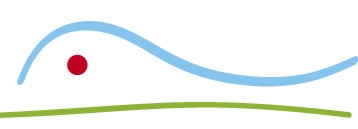 